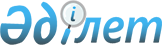 Созақ аудандық мәслихаттың 2020 жылғы 2 қыркүйектегі № 346 "Созақ ауданының жайлымдарды басқару және оларды пайдалану жөніндегі 2020-2021 жылдарға арналған жоспарын бекіту туралы" шешімінің күші жойылды деп тану туралыТүркістан облысы Созақ аудандық мәслихатының 2021 жылғы 22 желтоқсандағы № 72 шешiмi. Қазақстан Республикасының Әділет министрлігінде 2021 жылғы 27 желтоқсанда № 26025 болып тiркелдi
      "Құқықтық актілер туралы" Қазақстан Республикасының Заңының 27-бабына сәйкес, Созақ аудандық мәслихаты ШЕШТІ:
      1. Созақ аудандық мәслихаттың "Созақ ауданының жайлымдарды басқару және оларды пайдалану жөніндегі 2020-2021 жылдарға арналған жоспарын бекіту туралы" 2020 жылғы 2 қыркүйектегі № 346 (Нормативтік құқықтық актілерді мемлекеттік тіркеу тізілімінде № 5779 болып тіркелген) шешімінің күші жойылды деп танылсын.
      2. Осы шешім алғашқы ресми жарияланған күнінен кейін күнтізбелік он күн өткен соң қолданысқа енгізіледі.
					© 2012. Қазақстан Республикасы Әділет министрлігінің «Қазақстан Республикасының Заңнама және құқықтық ақпарат институты» ШЖҚ РМК
				
      Мәслихат хатшысы

Б. Байғараев
